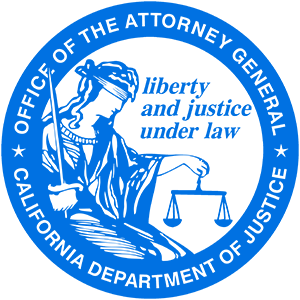 CIBRS Training Registration FormSeptember 20th – September 22nd, 2022   from 8 am to 12 pmINSTRUCTIONS: Please provide your information on the attached registration form and return to :CJSCTraining@doj.ca.govRegistrant Name (First and Last):Agency:Title:Contact Email Address:Contact Phone Number: